Publicado en Madrid el 22/11/2022 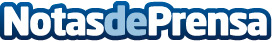 El Informe "Perspectivas Franquicias 2023" presentado por Tormo Franquicias Consulting refleja las expectativas de los empresarios del sectorLas empresas franquiciadoras seguirán creciendo tanto en facturación, como en la expansión de sus redes, aunque en menor medida que lo han venido haciendo hasta la fecha y verán disminuidos sus beneficiosDatos de contacto:Laura Acosta911592558Nota de prensa publicada en: https://www.notasdeprensa.es/el-informe-perspectivas-franquicias-2023 Categorias: Franquicias Finanzas Emprendedores Recursos humanos http://www.notasdeprensa.es